СОВЕТ  ДЕПУТАТОВ ДОБРИНСКОГО МУНИЦИПАЛЬНОГО РАЙОНАЛипецкой области6-я сессия V-го созываРЕШЕНИЕ25.03.2014г.                                 п.Добринка	                                    № 47 -рсО внесении изменений в Программу социально-экономического развития Добринского муниципального на 2013-2017 годыРассмотрев проект решения о внесении изменений в Программу социально-экономического развития Добринского муниципального на 2013-2017 годы, руководствуясь ст.26 Устава Добринского муниципального района, учитывая решение постоянной комиссии по экономике, бюджету, муниципальной собственности и социальным вопросам, Совет депутатов Добринского муниципального района,РЕШИЛ:1.Принять изменения в Программу социально-экономического развития Добринского муниципального на 2013-2017 годы (прилагаются).2.Направить указанный нормативный правовой акт главе   Добринского муниципального района для подписания и официального опубликования.3.Настоящее решение вступают в силу со дня его официального опубликования.Председатель Совета депутатовДобринского муниципального района				В.А.Максимов           Приняты  решением Совета депутатовДобринского муниципального районаот 25.03.2014г. №47 -рсИЗМЕНЕНИЯ в Программу социально-экономического развития Добринского муниципального на 2013-2017 годы 	Внести в Программу социально-экономического развития Добринского муниципального на 2013-2017 годы, принятую решением Совета депутатов Добринского муниципаольного района 26.04.2013г. №472-рс,   следующие изменения:1) Подраздел  3.1. Раздела 3 « Оценка действующих  мер по улучшению социально- экономического положения района»  изложить в следующей редакции: «3.1. «Государственные программы Липецкой области»	Участие района в 2014-2017гг.  в государственных программах Липецкой области позволит привлекать  финансовые ресурсы из областного бюджета и объединять усилия органов государственной власти области,  органов местного самоуправления района и частного сектора экономики для решения проблем социально-экономического развития.»;2)  Подраздел 	3.2. Раздела 3 «Оценка действующих  мер по улучшению социально- экономического положения района»  изложить в следующей редакции:          «3.2. Муниципальные программы Муниципальные программы представляют собой комплекс мероприятий, увязанных по задачам, ресурсам, исполнителям, срокам и обеспечивающих эффективное решение проблем социально-экономического развития района.Реализация  муниципальных  программ позволяет концентрировать ресурсы для достижения поставленных целей и задач.Проекты муниципальных программ и внесение изменений в них разрабатываются в соответствии с постановлением администрации Добринского муниципального района от 09.08.2013 г. № 690 «Об утверждении  Порядка разработки,  реализации  и проведения оценки эффективности  муниципальных программ  Добринского района Липецкой области».В 2009-2012 годах реализовывались 20 районных целевых программ с общим объемом финансирования из районного бюджета 78,0 млн. руб.Финансирование из районного бюджета районных целевых программ по годам  представлено в приложении 2 к настоящей Программе.Ежегодно  проводится оценка эффективности реализации  муниципальных программ в соответствии с пунктом 4.5. Порядка разработки, реализации и проведения оценки эффективности  муниципальных программ Добринского района Липецкой области.»;3)Подраздел 1 Раздела 8. «Механизмы  реализации Программы»  изложить в следующей редакции: «В рамках Стратегии социально-экономического развития Добринского района  до 2020 года определены стратегические приоритеты и цели социально-экономического развития на долгосрочный период, которые явились основой среднесрочных целей и задач Программы.В Программе конкретизируются стратегические цели и задачи среднесрочного периода, обеспечивается распределение ресурсов по срокам и источникам финансирования.Возможна корректировка ожидаемых результатов, реализации программных мероприятий в связи  с прогнозированием меняющихся макроэкономических показателей.  Реализация Программы будет осуществляться посредством  реализации муниципальных программ. Постановлением администрации Добринского района Липецкой области № 690 от 09.08.2013года утвержден Порядок разработки, реализации и проведения  оценки эффективности муниципальных  программ Добринского  района Липецкой области». Муниципальная программа  включает в себя совокупность подпрограмм и инструментов муниципальной политики, увязанных по целям и срокам,  направленных на решение конкретных стратегических задач социально-экономического развития.В целях оценки планируемого вклада результатов программы в социально-экономическое развитие района ответственным исполнителем на этапе ее разработки проводится оценка планируемой эффективности целевой программы, обязательным условием которой является полное выполнение запланированных на период ее реализации целевых индикаторов и показателей, а также мероприятий в установленные сроки.Финансовое обеспечение реализации  муниципальных  программ осуществляется за счет бюджетных ассигнований районного бюджета (далее - бюджетные ассигнования) в пределах лимитов финансирования, доведенных до главных распорядителей средств районного бюджета - ответственных исполнителей целевых программ.Объем бюджетных ассигнований на реализацию муниципальных  программ утверждается решением Совета депутатов Добринского района о районном бюджете на очередной финансовый год и плановый период.Утвержден Перечень из 5 муниципальных   программ Добринского района  (далее - Перечень) (Приложение  3): «Обеспечение  населения Добринского муниципального района качественной инфраструктурой и услугами жилищно-коммунального  хозяйства на 2014-2020годы».«Создание  условий для обеспечения  общественной безопасности  населения и территории  Добринского  муниципального  района Липецкой области на 2014-2020годы».«Развитие  социальной сферы Добринского муниципальной района на 2014-2020годы».«Развитие  системы  эффективного  муниципального управления Добринского муниципального района на 2014-2020годы».«Создание условий для развития экономики Добринского муниципального района на 2014-2020годы».»;4) Абзац 3  подраздела  4 раздела 8 «Механизмы  реализации Программы»  изложить в следующей редакции :                  		«Финансирование  некоторых мероприятий, предусмотренных муниципальными  программами производится на условиях софинансирования с областным бюджетом в соответствии с принятыми порядками.»;         5) Приложение   № 3 Программы 	социально-экономического развития Добринского  муниципального района Липецкой области на 2013-2017годы изложить в следующей редакции:                                                                                                                                                                                                       «Приложение 3                                                          к Программе социально-экономического                                                             развития  Добринского муниципального района                                                                на 2013-2017годыПеречень муниципальных  программ, финансируемых за счет средств районного		бюджета в 2014-2017годах.ГлаваДобринского муниципального района                                            В.В.Тонких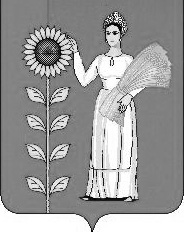 № п/пНаименованиемуниципальнойпрограммы, подпрограммыОтветственныйисполнительОбъемы  предполагаемого финансирования, тыс. руб.Объемы  предполагаемого финансирования, тыс. руб.Объемы  предполагаемого финансирования, тыс. руб.Объемы  предполагаемого финансирования, тыс. руб.№ п/пНаименованиемуниципальнойпрограммы, подпрограммыОтветственныйисполнитель2014год2015год2016год 2017год1.Муниципальная программа «Обеспечение  населения Добринского  муниципального района качественной инфраструктурой и услугами  жилищно-коммунального хозяйства на 2014-2020годы». Комитет ЖКХ, строительства  и дорожного хозяйства  администрации Добринского муниципального района16641,914177,4714519,259497,22.Муниципальная программа  «Создание  условий для обеспечения  общественной  безопасности  населения и территории Добринского  муниципального района Липецкой области на 2014-2020годы»Отдел  мобилизационной  подготовки и делам ГО и ЧС администрации Добринского муниципального района2266,01936,01622,92178,03.«Развитие  социальной сферы Добринского  муниципального района на 2014-2020годы»Отдел образования администрации Добринского муниципального района108949,9106338,7108201,2108552,8		4.Муниципальная программа  «Развитие  системы эффективного  муниципального управления Добринского муниципального  района  на 2014-2020годы»Отдел  организационно-правовой  и кадровой работы  администрации Добринского муниципального  района 17847,314632,213142,313232,35.Муниципальная программа «Создание  условий для развития экономики Добринского муниципального района на 2014-2020годы»Комитет экономики администрации Добринского муниципального района2739251025454135